PérouEvasion au Pérou et en BolivieCircuitProgramme1ER JOUR – FRANCE / LIMA Rendez-vous des participants à l’aéroport de départ. Envol à destination de Lima sur vols réguliers via 1 escale européenne.Déjeuner et collation à bord.Arrivée à l’aéroport international Jorge Chavez de Lima, capitale du Pérou, fondée par Francisco Pizarro le 18 janvier 1535. De nos jours, elle est la ville la plus importante du pays avec 30% de la population (8 millions d’habitants) et plus de 70% de son économie. Etape reconnue, elle offre des édifices coloniaux cossus très bien conservés, une gastronomie de grande qualité et une vie nocturne festive (voir nos conseils).Dès votre sortie des douanes, accueil par votre guide-accompagnateur qui vous conduira vers votre bus.Transfert à votre hôtel CARMEL (ou similaire) situé en plein cœur de Miraflores, le quartier au bord du Pacifique. Port des bagages et rafraîchissement de bienvenue offert pendant la rapide remise des clés. Dîner et nuit. 2E JOUR – LIMA vol AREQUIPA (Altitude 2 350 m)Petit-déjeuner matinal.Départ pour la visite de la Capitale. Vous découvrirez :o La Plaza San Martin et son imposante statue équestre en bronze du Libertador José de San Martino La Plaza Mayor (place Principale), lieu où Francisco Pizarro le Conquistador espagnol a fondé la ville suivant le tracé des villes espagnoles avec les quatre édifices principaux de  la place : le Palais du gouvernement, construit en 1938 sur le lieu où se dressait le palais de Pizarro,  qui enferme la résidence ; les bureaux du Président de la République ; la Cathédrale de Lima (extérieure) voisine du Palais de l’Archevêché et l’Hôtel de Ville. o Visite de l’église de Santo Domingo fondée en 1540 abrite les dépouilles de 3 saints locaux : Rose de Lima (1586-1617) la première personne a avoir été canonisée en Amérique ; Martin de Porres (1579-1639) saint patron des barbiers et l’un des rares saints noirs, et Juan Macias (1585-1645) un missionnaire dominicain ; o Les quartiers de l’ouest de la ville, quartiers modernes en bord de mer.Entrée au Musée National d´Archéologie et Anthropologie de Lima, qui présente des objets de toutes les cultures péruviennes depuis les premiers habitants jusqu’à l’empire Inca en retraçant l’histoire des anciens habitants du Pérou. Parmi les collections les plus remarquables : les vestiges exceptionnels de la culture Chavin, les célèbres manteaux Paracas dont la qualité du tissage est impressionnante, les magnifiques poteries de Nazca aux superbes couleurs, et les céramiques de la culture Mochica qui, tels des photographies, nous permettent de connaître l’histoire et le quotidien de cette civilisation, les objets en or et argent de la période Chimú et une maquette du site de Machu Picchu.Déjeuner en ville avec cours de préparation du célèbre Pisco Sour.Transfert à l´aéroport Jorge Chavez de Lima et envol à destination d´Arequipa sur vol régulier.Arrivée en fin d’après-midi, à Arequipa, isolée entre désert et montagne. Ses maisons de pierre volcanique (sillar) d’un blanc étincelant lui ont valu le surnom de « ville blanche ». Elle est située au cœur d’une oasis verdoyante et dominée par un groupe de volcans, dont le Mitsi (5 821 m), au cône parfait, et le Chachani (6 075 m), le plus élevé de tous. « Mate » de bienvenue, dîner et nuit à l’hôtel SANTA ROSA (ou similaire). 3E JOUR – AREQUIPA Petit-déjeuner à l’hôtel. Visite de la ville en bus puis à pied : nous commencerons par le Mirador del Carmen Alto dans le quartier de Yanahuara (à environ 2km du centre-ville) avec sa place principale et son mirador duquel vous apercevrez une bonne partie de la ville.Arrêt au belvédère dans le quartier colonial de Yanahuara pour admirer la ville encadrée de ses 3 volcans.  Visite de l’église jésuite de la Compania de Jésus, construite au XVIème siècle avec ses hôtels en bois sculpté couverts de feuille d’or. Sa façade est l’un des plus beaux exemples péruviens du style baroque latino-américain. A voir absolument la très originale chapelle San Ignacio recouverte de feuilles d’orPuis visite à pied de la Plaza de Armas qui marque le cœur de la ville. Cette place de style colonial est certainement l’une des plus belles places du Pérou. Elle est festonnée, sur trois côtés, d’un double rangée d’arcades. Le quatrième côté est en fait le mur latéral d’une cathédrale. Autour de la Place d’Armes, vous admirerez de très belles maisons patriciennes, construites au XVIIIème siècle.Nous terminerons la visite par le Couvent de Santa Catalina une véritable ville dans la ville. Il est ouvert au public depuis 1970 après avoir abrité pendant quatre siècles une communauté de carmélites issues de riches familles espagnoles de la région. En y pénétrant on se retrouve au XVIème. C’est un dédale de patios, de cloîtres ornés de fresques, de maisons particulières, de bâtiments monastiques, séparés par de véritables rues, bâtis en sillar coloré de couleurs gaies, ocre, jaune et bleu.    Déjeuner dans une picanteria.Après midi libre pour une découverte personnelle de la ville blanche.A proximité de l’hôtel : nous recommandons la visite du Muséo Santuarios Andinos consacré aux enfants incas sacrifiés et enterrés au sommet glacé de l’Ampato (6310 m). La plus célèbre momie Juanita est conservée dans une vitrine réfrigérée.Dîner et nuit à l’hôtel. POSSIBILITE EN OPTION D’AJOUTER 1 NUIT POUR LA DECOUVERTE DU SUPERBE CANYON DE COLCA – voir descriptif et supplément en fin de programme4E JOUR– AREQUIPA / PUNO (Trajet total environ 5h / Altitude 3860m)Petit déjeuner à l’hôtel.Route pour Puno et le célèbre lac Titicaca en traversant des paysages lunaires de steppe désertique.Arrêt dans le Parc National de Salinas et Aguada Blancas connu pour ses volcans aux sommets enneigés et ses troupeaux de lamas, alpagas et vigognes. Vous traverserez les villages des hauts plateaux dont Imata et son impressionnante "forêt de pierres" ; de nombreux lacs servent de station de repos aux oiseaux migrateurs, les ibis noirs et flamands roses comme à Lagunillas. Déjeuner dans la communauté Atuncolla.Rencontre de la communauté Atuncolla développé par un projet d'éco-tourisme et d'éducation avec l'association Los Qollas composée de 14 familles. Entrée dans une ferme : présentation des labeurs agricoles, d'élevage de lamas ; explication sur le mode de vie des habitants du village ; chaque entrée contribue au développement de l'association.Arrivée à Puno, au cœur de l’Altiplano, sur les bords du lac Titicaca le plus haut perché du monde.  Dîner et logement à Puno à l’hôtel CASONA PLAZA (ou similaire).  5E JOUR– LAC TITICACA : COMMUNAUTE UROS & AMANTANIPetit déjeuner à l’hôtel.Transfert en car vers le port de Puno et embarquement à bord de votre bateau.Le lac Titicaca s'étend sur environ 8 562 km² dont 4 772 km² correspondent au territoire péruvien et le reste (3 790km²) à la Bolivie.Navigation en direction des îles Uros, situées à 5 km de Puno.Pour échapper aux Collas et aux Incas, les Uros ont créé des îles artificielles en tortora (roseau) ; soyez préparé à l’étrange odeur des roseaux en décomposition qui les constituent.Aujourd’hui ils vivent sur une myriade d’îles (près de 40) flottantes attachées au fond du lac et subsistent grâce à la pêche, l’élevage de canards et au tourisme. Les habitants, en particulier les femmes vêtues de robes très colorées, vous accueillent pour vous présenter leur mode de vie traditionnel. Navigation ensuite vers l’île d’Amantani, situé à 3h30 km de Puno ou vivent près de 4 000 personnes vivant de l’agriculture, de la pêche et la vente de paniers. L’île est réputée pour être un véritable vivier de l'arbuste aux fleurs de couleur pourpre : « la Cantua buxifolia ». Cette fleur est l'emblème de la Bolivie et du Pérou. Une île qui a su garder toute son authenticité, elle vous surprendra surtout par l'accueil de ses habitants.Déjeuner dans le restaurant de la communauté Amantani : selon la saison, soupe de quinoa suivi d’une spécialité de poisson du lac : truite grilléeRetour au port afin de rejoindre votre bateau. Navigation jusque Puno.Dîner spectacle de danses andine et dégustation d'alpaga a-la-plancha et musique andine. Nuit à l’hôtel.6E JOUR– PUNO / ILE DU SOLEIL / LA PAZ (Trajet total env. 4h30 – Altitude 3 600m)Petit déjeuner à l’hôtel.Tôt le matin, départ de Puno par la route qui longe le Lac Titicaca avec ses troupeaux de lamas et alpagas et de belles vues sur les rives du Lac.Continuation vers Copacabana pour le passage de la frontière entre le Pérou et la Bolivie.Arrivée à Copacabana et déjeuner dans un restaurant local. Copacabana est située à 3 840 mètres d’altitude. C’est actuellement le centre urbain le plus important du Lac Titicaca bolivien, à quelques kilomètres de la frontière péruvienne. Originellement, ce fut un centre cérémoniel et d’observations astronomiques précolombiennes détruites par les espagnols qui, dans le but d’évangéliser les habitants de la zone, ont édifié au XVIème siècle le superbe Sanctuaire de la Vierge de Copacabana.Transfert au port et embarquement pour une traversée vers l’Île du Soleil. Cette île située sur le territoire bolivien, est la plus grande du Lac Titikaka. Elle fait face à la péninsule de Copacabana, mesure dix kilomètres de long sur trois kilomètres de large et est entourée de sept petits îlots rocheux.Visite du site archéologique de Pilkokaina, de la source sacrée et du jardin des Incas (promenade de 25 minutes environ).Retour à Copacabana et continuation de la route panoramique qui mène au détroit de Tiquina.Traversée du détroit en petites embarcations locales et continuation par la route qui longe le Lac et la Cordillère Andine jusqu'à La Paz. Capitale la plus haute du monde, La Paz est étagée de 3 200 à 4 000 mètres d’altitude, dans un immense canyon encaissé. Elle possède l’un des cadres naturels les plus beaux du monde. Entourée d’une centaine de pics enneigés de plus de 5 000 mètres. C’est une des villes les plus typiques du continent sud américain. Rapide tour de ville si le temps le permet.Arrivée vers 20h00, transfert et installation à l’hôtel ROSARIO (ou similaire) de type colonial. Dîner et nuit à l'hôtel. 7E JOUR– LA PAZ / ORURO (Env. 3h30) / UYUNIPetit déjeuner à l’hôtel.Route vers Oruro. Fondée au 17è s, Oruro doit son existence à la chaine de collines riches en minerais qui s’élève à 350 m derrière la ville. Le cuivre, l’argent et l’étain ont marqué l’histoire de la Bolivie et forment toujours le fondement de l’économie locale.Déjeuner au restaurant à Oruro.Embarquement à bord du train pour Uyuni (uniquement le mardi et vendredi à ce jour).15h30 : départ du train Expreso del Sur.22h30 arrivée à Uyuni et transfert à l’hôtel JARDINES DE UYUNI 3*** (ou similaire).   Dîner et nuit à l’hôtel.Possibilité de nuitée au Palacio de Sal 4* : $60 / personne (2 nuits dans le même hôtel)8E JOUR– UYUNI / COLCHANIPetit déjeuner à l’hôtel.Le Salar d’un blanc aveuglant, est une étendue désolée d’une incomparable beauté, juste le ciel bleu, le sol blanc et vous. Prévoir une très bonne protection solaire (crème et lunette).Départ en 4x4 pour le cimetière des locomotives, une importante collection de train à vapeur et de wagons qui rouillent dans un champ à 3km de la gare. Continuation pour Colchani, porte d’entrée à cette superbe étendue de sel et l’endroit idéal pour en avoir un premier aperçu. Les campesinos extraient le sel avec des pics et des pelles, l’entassent en petits monticules coniques, typiques du paysage du Salar. Le sek est vendu aux raffineurs et transportée par railTraversée su Salar vers l’Île Incahuasi, autrefois l’Île du Poisson caractérisée par les cactus gigantesques situé au cœur du Salar.Traversée du grand Salar d’Uyuni qui s’étend sur 1 210 600 km2 :  une expérience inoubliable !Cette étendue de sel est située à 3 653 m d'altitude, constitue le plus vaste désert de sel du monde et représente un tiers des réserves de lithium exploitables de la planète. Sa formation remonte à 10 000 ans, quand l'étendue d'eau salée était une partie du Lago Minchin, un lac préhistorique géant. En s'asséchant, il laissa derrière lui deux petits lacs encore visibles, le Lago Poopó et le Lago Uru  et deux grands déserts de sel, le salar de Coipasa et le gigantesque Salar de Uyuni.Déjeuner pique-nique au milieu de cette étendue.Le désert immaculé à quelque chose d’irréel ; la rive d’en face semble émergée d’un océan de nuages, les îles sont comme suspendues dans l’air vibrant. Pendant le voyage les visiteurs rêvent de mirages et d’infini devant le plus grand désert de sel dans le monde. Traversée du Désert pour un autre point : Volcan Tunupa (5432m) et au pied du volcan le village de Coquesa dans une région constellée de ruines d’anciens hameaux et de cimetières : des vêtements, des céramiques et des objets en or et en cuivre ont été découverts. Dîner et nuit à l’hôtel PALACIO DE SAL (ou similaire).9E JOUR– UYUNI vol LA PAZ / TIWANAKU / PUNO (env. 4h - Altitude 3 870m))Petit déjeuner à l’hôtel.Transfert à l’aéroport d’Uyuni. Envol à destination de La Paz. Arrivée à la Paz et départ pour Tiwanaku, qui a eu son apogée dans les années 700 après J.C, pendant son époque de splendeur, la capitale de cette civilisation était la plus importante de la région.Visite du site archéologique de Tiwanaku, ancienne civilisation pré-inca, situé sur les Andes boliviens basait son économie sur l’activité agricole et le travail en communauté, cette dernière était entre autres l’aspect le plus important dans leur philosophie. Les dimensions imposantes du site ont requis de milliers de bras pour pouvoir accomplir les projets titaniques.Chaque construction reflète leurs connaissances en astronomie, architecture, ingénierie, mathématiques et les arts :- Le temple de Kalasasaya est entouré d’une puissante muraille en grès rouge et en andésite renforcée à intervalles réguliers de mégalithes. - Le Temple Semi-subterraneo est une cour carrée entourée de murs en grès rouge et en andésite parfaitement équarrie. Le temple garde des têtes clouées comme une représentation de groupes ethniques dominés par l’état tiwanakothèque, chaque tête est différente de l’autre. La fameuse porte du soleil est surtout un point où le soleil se fait voir par les humains.Déjeuner.Route vers Puno. Passage de frontièreArrivée à Puno. Installation à l’hôtel CASONA PLAZA (ou similaire). Mate de bienvenue, dîner et nuit.          10E JOUR - PUNO / CUZCO (Trajet total environ 7h / Altitude 3350m)Petit déjeuner à l’hôtel.Départ en autocar vers Cuzco en traversant les paysages grandioses de l’Altiplano.Arrêt au col de La Raya, le point le plus élevé de l'étape, 4300 mètres représentant la limite entre l’Altiplano et la zone andine. C’est aussi l’ancienne gare du Chemin de Fer avec ses réservoirs à eau du XIXème siècle qui approvisionnaient les chaudières des locomotives à vapeur. C’est également le point d’union géographique entre 2 cultures : Quechua et Aymara. On observera la différence entre la zone Quechua avec de nombreuses rivières et vallées, et la zone de l’Altiplano beaucoup plus sec et désertique. Arrêt au village de Checacupe au pied de la montagne arc-en-ciel et de Ausangate. Dans ce village, découverte des vestiges : un pont suspendu inca et un pont colonial y sont remarquablement bien conservés.Déjeuner en cours de route.Possibilité en option de visiter l’église jésuite de San Pedro à Andahuaylillas et son intérieur exceptionnellement orné. Les autochtones l’appellent la « chapelle Sixtine des Amériques ». Supplément $8 / personne.Arrivée à Cuzco, capitale archéologique de l’Amérique du Sud et ancienne capitale de l’Empire Inca du Tahuantinsuyo.Dîner et logement au MONASTERIO SAN PEDRO (ou similaire).En option : TRAIN DELUXE TITICACA entre PUNO-CUSCO d’une durée de 10h avec déjeuner gastronomique à bord, uniquement les lundis, jeudis et samedis. Supplément par personne : à partir de $235 selon la base de participants. 11E JOUR – CUZCO / PISAC / VALLEE SACREE / MACHU PICCHU (Trajet total environ 2h30 + train / Alt. 2400m)Petit déjeuner à l’hôtel.Départ pour la Vallée Sacrée. Premier arrêt au village d’Awanacancha, le parc consacré aux camélidés : on peut y nourrir les animaux et assister au filage et à la teinture de la laine à l’aide de substances naturelles.Continuation pour assister au marché de Pisac : première approche et échanges avec les indiens. Ce marché artisanal très coloré propose toute sorte de produits aux plus beaux tissus tissés à la main.  Il s’étend de la place principale et gagne les rues voisines et on peut y acheter toutes les productions des hautes terres.Déjeuner de spécialités locales. Visite des céramiques Seminario. Après des études sur la poterie des peuples précolombiens, Pablo Seminario a rencontré Marilu Behar, une artiste spécialiste du textile. Installés à Urubamba où ils ont ouvert un atelier de céramique, ils utilisent le même matériau que les potiers incas : l’argile locale. Leur poterie comporte des objets utilitaires ou décoratifs, des bijoux, des totems, des vases et des plaques murales. L’atelier constitue une importante source de revenus pour les artisans locaux. Arrivée à Ollantaytambo et visite du village : ses ruelles pavées de galets ; chaque pâté de maisons comporte deux canchas (habitation communautaire) traits dominants de la conception des villes incas ; chacune à une seule porte sur la rue, qui donne accès à une cour centrale entourée de plusieurs logements. Les longs murs sont donc dépourvus d’ouvertures. Entrée dans les maisons ou circulent librement les cochons d'inde.Approche de la forteresse (extérieure) et explication du site et vue sur les greniers incas.Transfert à la gare et installation à bord du train pour Aguas Calientes.16h36 départ du train The Voyageur.18h09 arrivée à Aguas Calientes.Arrivée à Aguas Calientes, débarquement et petite marche à pied pour vous rendre à votre hôtel.Dîner et nuit à l’hôtel EL MAPI (ou similaire). 12E JOUR – MACHU PICCHU / CUZCO (Environ 2h + train /Alt. 3400m)5h15 : Petit déjeuner à l’hôtel.Montée à bord et ascension pendant 20 mn par une route sinueuse.6h00 : Arrivée à l’entrée du site et accès au site après une montée à pied sur 500 m : 1- Vous êtes les premiers sur le site ! (les arrivées des groupes arrivent entre 9h30 et 10h30)2- Vous assistez à la montée des nuages de la Vallée qui envahissent le site le rendant encore plus mystérieux !Machu Picchu : majestueux ensemble architectural inséré dans un paysage naturel absolument hors du commun ; construit sur le sommet de la montagne, il s’agit d’une ville Inca composée de plusieurs quartiers sur différents niveaux adaptés parfaitement à l’environnement. Machu Picchu dévoile l’organisation urbaine des Incas avec : - les terrasses de la zone agricole, - les bâtiments de la place centrale avec la prison, le secteur artisanal et résidentiel, - les bâtiments du secteur royal et les principaux temples dont l’observatoire astronomique et l’unique Intihuatana (point d’ancrage du Soleil), - la hutte du gardien du rocher funéraire d’où le panorama sur l’ensemble de la cité est magnifique, - le temple du soleil qui abrite une pierre d’autel en granit taillée sur place, - la tombe royale, une grotte ornée de motifs gravés, - les bains cérémoniels ou de fontaines (16 en tout) ou l’eau descend en cascade, - le temple des Trois Fenêtres et le Temple principal Quelques « campesinos » de la vallée connaissaient l’existence des temples envahis par la végétation de Machu Picchu. En 1911 Hiram Bingham, historien américain, découvrit le site guidé par Melchor Arteaga, un paysan. A ce jour, les archéologues ne peuvent toujours pas expliquer pourquoi les incas ont édifié cette cité légendaire.Descente en navette. Déjeuner au restaurant à Aguas Calientes. Retour en train à Ollantaytambo.14h30 départ du train The Voyager pour Ollantaytambo.15h55 arrivée. Continuation en autocar vers Cusco.Dîner et nuit à l’hôtel MONASTERIO SAN PEDRO  (ou similaire).  13E JOUR – CUZCOPetit déjeuner à l’hôtel.Le matin, visite de Cuzco à pied. Vous découvrirez : •Le marché de San Pedro pour rencontrer les « cuzqueniens ».•La Cathédrale (extérieure) fondée en 1559. Elle couvre une superficie de près de 4000 m². A sa droite, l’Iglesia del Triunfo (1536, reconstruite entre 1729 et 1733) la plus vieille église de Cuzco et à sa gauche, l’Iglesia de Jesus y Maria (bâtie de 1733 à 1735). Les trois sanctuaires communiquent. Son plan est en forme de croix latine avec 3 nefs et 10 chapelles latérales, trois corridors de procession se croisent et communiquent avec deux des chapelles latérales ; afin de séduire la population indigène, un autel a été recouvert à la feuille d’or ; plus de 400 toiles, de l’école de Cuzco en excellent état, décorent l’édifice.•Découverte du quartier des antiquaires de San Blas.•Promenade dans la rue Loreto, bordée par des murs incas jusqu’à Huacaypata, place principale de Cusco et lieu de la fondation de l’Empire. * Le Koricancha (entrée), site inca à la base de l’église Santo Domingo. C’était un lieu sacré où se tenaient les cérémonies religieuses les plus importantes. Orné autrefois de centaines de plaques d’or et d’argent, le Koricancha comportait des jardins abritant des pieds de maïs, des lamas et des sculptures en métal précieux. Les conquistadores ont tout fondu en ne laissant que ces murs, les plus beaux de la période inca. Le site a été utilisé comme soubassement pour un nouvel édifice. A l’intérieur, des tableaux de la période coloniale sur la vie de Santo Domingo côtoient les superbes murs incas du Temple de la Lune et du Soleil: des pierres soigneusement ajustées de forme trapézoïdale.Visite des ruines environnantes incas (entrées incluses).- Tambomachay, édifice à trois niveaux bâtis sur une source souvent nommé le « bain de l’Inca ». La fontaine de pierre est assez majestueuse pour avoir été fréquenté par la noblesse inca. - Puka Pukara, forteresse rouge à 3700 m qui servait de poste de contrôle stratégique sur les mouvements autour de la ville de Cusco et sur le travail dans les champs qui s’étalent à ses pieds. Le site offre un panorama magnifique sur la Vallée.- Q’enqo, énorme roche taillée, dans sa partie supérieure, de sillons en zigzag que les Incas ont pu utiliser lors de sacrifices rituels de sang. Un amphithéâtre témoigne de rituels solennels concernant les trois mondes de la cosmologie Inca : le ciel, la terre et le monde souterrain.- Sacsayhuaman qui domine Cusco. Ce site imposant a été construit par des milliers d’ouvriers en taillant et en mettant en places d’énormes blocs de pierre de plusieurs tonnes encastrées les uns dans les autres sans mortier. A son apogée, elle pouvait accueillir près de 10 000 personnes. Un siècle plus tard, les espagnols l’ont démantelée et ont utilisé les blocs pour construire les maisons, les églises et autres édifices de Cusco. Il semblerait, d’après les archéologiques, qu’il s’agissait d’un centre rituel dédié à l’éclair et à l’arc-en-ciel.Déjeuner buffet au restaurant Tunupa situé sur la Plaza de Armas.Après-midi libre pour visiter Cuzco selon vos envies.Dîner spectacle et logement à Cuzco.En option, dégustation de 3 sortes de pisco dans l'ambiance branchée au Museo del Pisco de Cuzco. Supplément : $22 / personne 14E JOUR – CUZCO vol LIMA / FRANCE Transfert à l’aéroport de Cusco en fonction de l’horaire de votre vol et envol à destination de Lima.Transfert dans le quartier de Miraflores.Déjeuner d’adieu avec vue sur la mer (poisson).Temps libre au marché indien pour vos derniers achats.Transfert en milieu d’après-midi vers l’aéroport de Lima avec votre guide.  Assistance à l’enregistrement et envol à destination de la France sur vols réguliers via 1 escale européenne (selon disponibilité). Dîner et nuit à bord.15E JOUR – FRANCEPetit déjeuner à bord puis arrivée en France dans la journée.Points forts.* 3 vols intérieurs Lima / Arequipa, Uyuni / La Paz & Cusco / Lima pour optimiser les temps de visite et notamment éviter les heures de route de la Panaméricaine* Des hôtels de charme 3* de petite capacité idéalement situés : au cœur des quartiers historiques à Arequipa, Cuzco, Puno, La Paz : facilité de promenade à pied selon les envies des passagers* Montée crescendo en altitude : Lima / niveau mer ; Arequipa / 2 360 m - Lac Titicaca / 3 800 m – La Paz 3800 m – Uyuni 3 658m - Cuzco 3 400 m - Vallée Sacrée / 2 200 m* La nuit au village de Machu Picchu qui présente 2 avantages :* Les premiers visiteurs sur le site Machu Picchu dès l’ouverture ! (Les arrivées de train se font entre 9h00 et 10h30)* Vous assistez à la montée des nuages de la Vallée qui envahissent le site le rendant encore plus mystérieux !* Culture inca & coloniale : le Monastère Santa Catalina ; la Koricancha et les vestiges de l’Empire Inca avec la fameuse cité perdue de Machu Picchu* Paysage de Cordillère des Andes : l’Altiplano, la Vallée Sacrée et le fameux Salar d’Uyuni le plus haut désert de sel.Des étapes variées …* Lima “La Ville Des Rois” : capitale du Pérou et fût aussi la ville la plus importante des territoires sous domination espagnole en Amérique du sud. Son centre historique est classé Patrimoine de l’Humanité par l’UNESCO.* Arequipa “La Cité Blanche” : deuxième ville péruvienne, dont son séduisant centre historique est classé elle aussi Patrimoine de l’Humanité. Le Couvent De Santa Catalina, aussi calme que coloré, est un “must do” pour les passionnés de la photographie !* Le Lac Titicaca : berceau mythique de l’Empire Inca, le Titicaca est le lac navigable le plus haut du monde (3 800 m). Les communautés de cette magnifique région dont les habitants portent de costumes traditionnels très colorés – sont parmi les plus authentiques !* Le Salar d’Uyuni : le sud Lipez est une région aride qui se trouve à l'extrême sud de la Bolivie, à la frontière chilienne. On y trouve le célèbre Salar d'Uyuni, un désert de sel à 3 658m d'altitude, qui s'étend sur une superficie totale de plus de 10 500 km². Ici, les paysages grandioses se méritent : c'est seulement après avoir traversé l'Altiplano que vous accéderez à ce désert époustouflant.* Cusco “Le Nombril Du Monde “ : ancienne capitale de l’Empire Inca et “Capitale Archéologique Des Amériques”, Cusco est la plus belle ville du Pérou. Son centre historique, classé Patrimoine de l’Humanité, est rempli de monuments coloniaux bâtis sur d'anciens palais Incas.* La Vallée Sacrée des Incas : grâce à son climat doux et ses terres très fertiles, c'est un énorme “grenier” Inca. C’est ici qui se trouvent les plus importants vestiges : la forteresse Ollantaytambo, les terrasses agricoles de Moray ou de Pisac ; aussi les superbes salines de Maras qui surplombent la Vallée.* Le Machu Picchu : grand monument Inca choisi parmi “Les Sept Nouvelles Merveilles Du Monde”. Tout y est simplement parfait…Hébergement.Le logement en hôtel de catégorie 3***/4**** sur la base de chambres doubles et petit-déjeuner, dans les hôtels mentionnés ou équivalent (selon disponibilité au moment de réservation), tels que l'hôtel Carmel à Lima, Santa Rosa à Arequipa, Casona Plaza à Puno, hôtel Rosario à La Paz, Jardines à Uyuni, Palacio de Sal à Colchani, Monasterio San Pedro à Cuzco, El Mapi au Machu Picchu.Formalités.Pour les séjours touristiques inférieurs à 183 jours, aucun visa n’est nécessaire pour les ressortissants de l’Union européenne, seul un passeport est exigé. Il doit être valide 6 mois après la date de votre entrée sur le territoire péruvien. - Il est impossible de prolonger son séjour au-delà de 183 jours une fois sur place ; il faut soit passer dans un pays voisin et revenir, soit se résoudre à payer une amende. C'est finalement le plus simple, même pour les douaniers... Quand vous sortirez du pays, vous devrez payer 1 US$ par jour supplémentaire passé sur le territoire péruvien. La Tarjeta Andina de Migración (TAM) n’est plus systématiquement délivrée quand vous arrivez par voie aérienne. En revanche, avant de ressortir du pays par voie terrestre, vous devez télécharger votre TAM à l’adresse suivante : migraciones.gob.pe/index.php/obtenga-su-tam, puis la faire tamponner à la sortie en même temps que votre passeport.- À certaines frontières (notamment celles, « pédestres »), on réclame parfois un billet de sortie du territoire. En fait, la loi l'exige. Heureusement, on peut montrer n'importe quel billet de transport (avion, bus, train), pourvu que ce soit la preuve que l'on prévoit de quitter le Pérou. Si vous n'avez aucun billet de ce type, nous vous conseillons d'acheter un billet de bus Puno-La Paz (l'un des moins chers), non daté si possible. Si vous ne pouvez pas l'utiliser, vous pourrez sans doute le revendre. Aucun problème, en tout cas, à Puno même.- Pour la location d'une voiture, se munir d'un permis de conduire international. Dans la pratique, il est rarement demandé, mais on ne sait jamais...Vaccinations - Il est conseillé d’être à jour de ses vaccins universels (diphtérie, tétanos, polio, coqueluche, hépatite B). - Les vaccins traditionnels contre la typhoïde et l’hépatite A sont recommandés. - Le vaccin contre la fièvre jaune (valable à vie) est obligatoire en cas de voyage dans les régions de moins de 2 300 m à l’est des Andes (en Bolivie) : les départements de Beni, de Pando, de Santa Cruz ainsi que certaines régions de Chuquisaca, Cochabamba et Tarija. Au Pérou, le vaccin contre la fièvre jaune est obligatoire si vous allez en Amazonie.Bon à savoir.Le mal d’altitude « le Soroche » : au-delà de 2 500 mètres, vous ressentirez peut-être le mal d’altitude. Une demi-journée vous sera nécessaire pour vous adapter. Durant les premiers jours, évitez les efforts prolongés, buvez beaucoup d’eau et mangez léger. Pour atténuer les effets, vous pouvez prendre du glucose, du sucre ou bien une infusion de maté de coca. Ce voyage peut être déconseillé aux personnes souffrant de troubles cardiaques. En cas de doute, consulter son médecin. Selon les lois touristiques en vigueur au Pérou et pour contribuer à un développement touristique harmonieux, sur chaque zone (Lima, Arequipa, Puno, Cusco) il est fait obligation d´engager les services de transporteurs et de guides de chaque zone touristique visitée. Ainsi, sauf cas exceptionnel, il faut changer de véhicule et de guide en fonction des étapes du circuit car les véhicules et les guides ont besoin de permis spéciaux pour se déplacer et guider.Vols domestiques et Train* Les réservations du vol domestique dépendent des politiques de compagnies aériennes qui peuvent changer sans préavis ainsi que leurs horaires. * Le transport de train peut être modifié par Péru Rail sans préavis si la direction considère que le départ peut être risqué pour les passagers. Marchés * Le marché de Pisac est ouvert tous les jours même si le Mardi / jeudi et dimanche restent encore les jours principaux ; des marchés similaires sont ouverts un peu partout maintenant comme à Ollanta. Cusco possède un grand marché artisanal. * Le marché de Chinchero à lieu le dimanche, * Liste des objets interdits au Machu Picchu : bouteilles en plastique, les drones, les bâtons selfie, les trépieds, les supports de caméras et appareils photo, les extensions pour appareils photographiques et téléphones, les parapluies. Le visiteur non respectueux peut être expulsé du site sans aucun remboursement du billet d’entrée. Pour le confort de vos passagers- FONTAINE D’EAU et GOURDE Depuis 2019, de nombreux sites archéologiques péruviens interdisent les bouteilles en plastique. Pour le confort de voyage de vos passagers, nous vous proposons une solution écologique et met à disposition un service de fontaine d'eau à bord de l'autocar + une gourde inox. Mise à dispo de la fontaine d'eau à disposition dans l'autocar : $16/ personne. Remise à l'arrivée de la gourde en inox avec le logo Pérou + étiquette nominative : $11/persone que le passager garde en souvenir- AUDIOPHONE Il s’agit d’une sonorisation sans fil d’une grande autonomie avec un dispositif de radio-transmission audiophone qui relie directement le micro d’un appareil émetteur du guide à l’oreillette de chacun des appareils récepteurs (vos passagers curieux et avides d’explications) LES PLUS de cette nouveauté : Confort d’écoute et qualité audio, poids et encombrement minimisés. Mise à dispo du système « Audiophone » : $28 / personne. A réserver à l’avance Bolivie Passeport valide encore 6 mois après la date de retour. La Bolivie n’exige pas de visa pour les touristes français, belges, suisses et canadiens, pour un séjour de 90 jours maximum. Mais ATTENTION, cela peut être remis en cause à tout moment. Se renseigner impérativement auprès du consulat avant le départ. Quand vous arrivez dans le pays, le douanier appose un cachet d’entrée sur votre passeport. Souvent, la ligne « admitido hasta » est laissée en blanc, ce qui équivaut à une autorisation de séjour de 90 jours. Il se peut cependant que l’on ne vous accorde que 30 jours. Si vous envisagez de rester plus que ces 30 jours, vous pouvez, par précaution, le préciser au douanier - il est en effet désormais difficile, voire impossible, d’obtenir une extension a posteriori dans les bureaux de l’Immigration. Attention, si vous envisagez de passer plus de 90 jours en Amérique du Sud en passant de pays en pays, mais en arrivant et en repartant de Bolivie, c’est raté : la douane exigera de vous un visa. Un étranger ne peut entrer plus de 3 fois par an en Bolivie pour un total de 90 jours de séjour. Si vous dépassez, impossible de quitter le pays sans avoir fait régulariser la situation et payé une amende de 20 Bs par jour en trop. Avertissement : aux frontières terrestres de la Bolivie, des lecteurs nous ont signalé des abus de la part de douaniers qui s’intéressent plus à vos devises qu’à vos bagages, sous prétexte de « contrôle des stupéfiants ». Sans compter ceux qui vous demanderont 10 à 20 Bs pour mettre le tampon sous peine de vous laisser poireauter jusqu’à ce que vous perdiez patience... C’est assez rare, mais ça arrive. En cas de vol ou perte de vos papiers, il vous faudra demander un passeport d’urgence à l’ambassade. Sachez que, alors, vous ne pourrez pas transiter aux États-Unis sans avoir au préalable obtenu un visa (procédure longue et complexe)... Permis de conduire international : théoriquement indispensable pour louer une voiture ou même une mobylette, il est en fait peu demandé dans la pratique.Transport.Nous travaillons avec différentes compagnies régulières pour nos voyages au Pérou telles que : K.L.M via Amsterdam ou IBERIA / AIR FRANCE via Paris / LAN / AIR EUROPA. Les compagnies sont données à titre indicatif. Concernant les départs de province, des pré & post acheminements peuvent avoir lieu et s'effectuer en avion ou en train si l'itinéraire passe par Paris. Les vols Lima / Arequipa, Uyuni / La Paz et Cusco / Lima sur vols réguliers.Inclus dans le prix.* Le transport aérien FRANCE / LIMA / FRANCE sur vols réguliers AIR FRANCE via Paris ou K.L.M. via Amsterdam ou IBERIA / LAN / AIR EUROPA via Madrid (selon disponibilité),* Les taxes d’aéroports françaises et péruviennes à ce jour (20/04/2020) : 300 € sur vols Air France / K.L.M. ou 110 € sur vols Iberia / LAN / Air Europa et susceptibles de modifications jusque J-35,* Les vols Lima / Arequipa, Uyuni / La Paz & Cuzco / Lima sur vols réguliers,* Tous les transferts aéroport / hôtel / aéroport,* Les trajets Arequipa/Puno et Puno/Cusco en bus privé,* Le train entre Oruro / Uyuni les mardis et vendredis uniquement à ce jour,* Les 4x4 sur le Salar d’Uyuni,* Le transport en train entre Ollantaytambo / Macchu Picchu / Ollantaytambo en classe tourisme,* L’excursion sur le lac Titicaca en bateau* La navette Aguas Calientes-Machu Picchu-Aguas Calientes* Le logement en hôtel de catégorie 3***/4**** sur la base de chambres doubles et petit-déjeuner, dans les hôtels mentionnés ou équivalent (selon disponibilité au moment de réservation),* Un accompagnateur parlant Français de Lima à Lima ainsi que des guides locaux à chaque étape,* Le port des bagages, les taxes et services dans les hôtels/aéroports,* Toutes les visites et excursions mentionnées au programme avec guides locaux parlant français,* Les droits d’entrée sur les sites et dans les musées dont le Musée archéologique & anthropologique à Lima, le Mirador de Carmen, Couvent Santa Catalina, les îles Uros & Amantani, Pisac, village d’Ollantaytambo, Machu Picchu ($61 à ce jour) & les ruines de Cuzco.* Tous les repas mentionnés au programme du dîner du jour 1 au déjeuner du jour 14 dont 1 dîner spectacle à Puno et à Cuzco,* Un verre de bienvenue (pisco ou mate de coca) à chaque étape,"Nouveauté " : mise à disposition d’un KIT : "1 tee-shirt, 1 boxer, 1 brosse à dent, dentifrice, 1 déo" en cas de retard des bagages, livré à la réception de l'hôtel dès l'arrivée.PERIODE DE REALISATION : 2022 (hors fêtes Jour de l'An / Noël, Semaine Sainte du 10 au 16 avril 2022, Inti Raymi : 24 juin à Cusco et Fête Nationale : 28/29 juillet, Extermin à Arequipa 15-30 septembre).DEPARTS POSSIBLES DE PARIS, LYON, MARSEILLE, BORDEAUX, TOULOUSE, NANTES ET NICE AUTRES VILLES DE DEPART– NOUS CONSULTERPrestations terrestres calculées sur la base de 1 USD = 0.85 € révisables.Prix établis en mars 2021 sur la base des tarifs connus à ce jour sous réserve des disponibilités aériennes et terrestres lors de la réservation et augmentation du coût du transport aérien.Non inclus dans le prix.* Les assurances,* Les boissons lors des repas et les extras et dépenses personnelles,* Le carnet de voyages ainsi que la réunion pré voyage,* Les pourboires aux guides locaux ($1.50 / jour / personne), accompagnateur ($3 / jour / personne), serveurs restaurants ($0.70 / repas) et chauffeurs ($1,50 / jour / personne),Forfait boissons : 1 eau ou 1 soda : $3.5 / personne / repas 1 eau ou 1 bière locale ou 1 soda + café : $7.5 / personne / repas Eau + ¼ vin + café/the : $12 / personne / repasPhotosTarifsDate de départDate de retour en FrancePrix minimum en € / pers.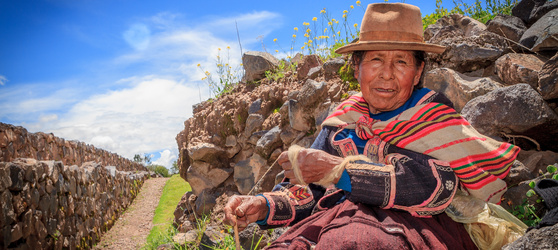 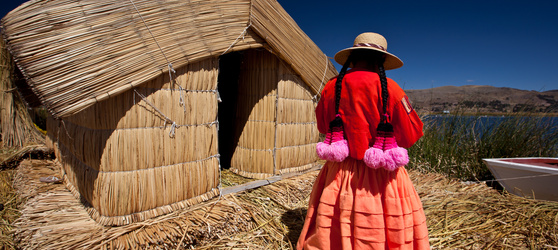 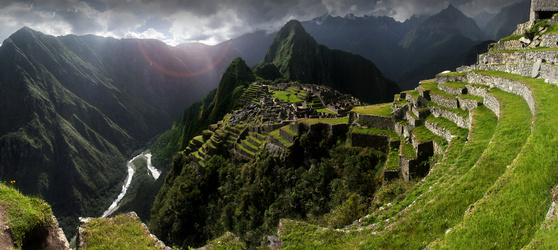 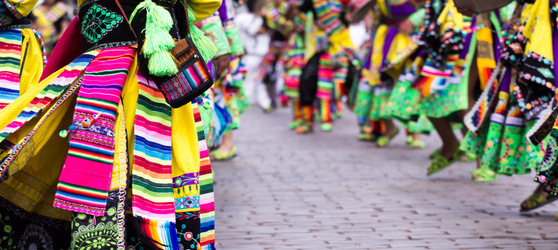 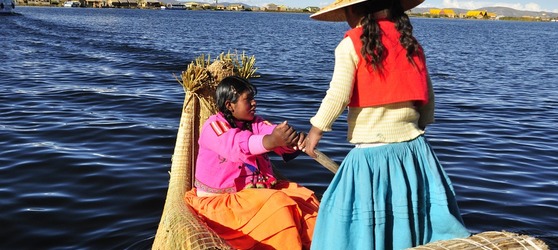 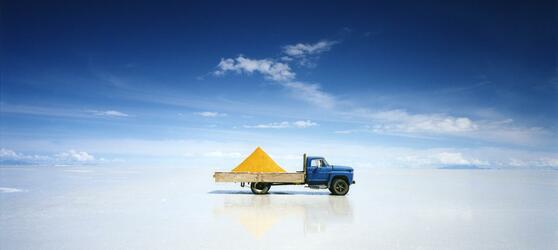 